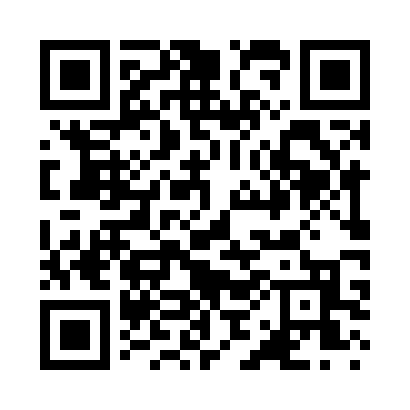 Prayer times for Ash Hill, California, USAMon 1 Jul 2024 - Wed 31 Jul 2024High Latitude Method: Angle Based RulePrayer Calculation Method: Islamic Society of North AmericaAsar Calculation Method: ShafiPrayer times provided by https://www.salahtimes.comDateDayFajrSunriseDhuhrAsrMaghribIsha1Mon4:105:3512:484:358:019:262Tue4:115:3612:484:358:019:263Wed4:115:3612:494:358:019:264Thu4:125:3612:494:368:019:265Fri4:125:3712:494:368:019:256Sat4:135:3812:494:368:019:257Sun4:145:3812:494:368:009:258Mon4:155:3912:494:368:009:249Tue4:155:3912:504:368:009:2410Wed4:165:4012:504:368:009:2311Thu4:175:4012:504:367:599:2312Fri4:185:4112:504:377:599:2213Sat4:185:4212:504:377:589:2114Sun4:195:4212:504:377:589:2115Mon4:205:4312:504:377:589:2016Tue4:215:4312:504:377:579:1917Wed4:225:4412:504:377:579:1918Thu4:235:4512:514:377:569:1819Fri4:245:4512:514:377:559:1720Sat4:255:4612:514:377:559:1621Sun4:265:4712:514:377:549:1522Mon4:265:4812:514:377:549:1523Tue4:275:4812:514:377:539:1424Wed4:285:4912:514:377:529:1325Thu4:295:5012:514:377:529:1226Fri4:305:5012:514:377:519:1127Sat4:315:5112:514:367:509:1028Sun4:325:5212:514:367:499:0929Mon4:335:5312:514:367:489:0830Tue4:345:5312:514:367:489:0631Wed4:355:5412:514:367:479:05